                      Mathematics Overview (Created 2020-21)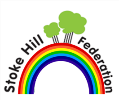                       Mathematics Overview (Created 2020-21)                      Mathematics Overview (Created 2020-21)                      Mathematics Overview (Created 2020-21)                      Mathematics Overview (Created 2020-21)                      Mathematics Overview (Created 2020-21)                      Mathematics Overview (Created 2020-21)                      Mathematics Overview (Created 2020-21)                      Mathematics Overview (Created 2020-21)                      Mathematics Overview (Created 2020-21)                      Mathematics Overview (Created 2020-21)                      Mathematics Overview (Created 2020-21)                      Mathematics Overview (Created 2020-21)                      Mathematics Overview (Created 2020-21)                      Mathematics Overview (Created 2020-21)                      Mathematics Overview (Created 2020-21)                      Mathematics Overview (Created 2020-21)                      Mathematics Overview (Created 2020-21)                      Mathematics Overview (Created 2020-21)                      Mathematics Overview (Created 2020-21)                      Mathematics Overview (Created 2020-21)INTENTIntentOverviewFor our children to develop a positive attitude to the subject and to be taught key concepts, knowledge and skills in preparation for the next stage of their education. For our children to develop a positive attitude to the subject and to be taught key concepts, knowledge and skills in preparation for the next stage of their education. For our children to develop a positive attitude to the subject and to be taught key concepts, knowledge and skills in preparation for the next stage of their education. For our children to develop a positive attitude to the subject and to be taught key concepts, knowledge and skills in preparation for the next stage of their education. For our children to develop a positive attitude to the subject and to be taught key concepts, knowledge and skills in preparation for the next stage of their education. For our children to develop a positive attitude to the subject and to be taught key concepts, knowledge and skills in preparation for the next stage of their education. For our children to develop a positive attitude to the subject and to be taught key concepts, knowledge and skills in preparation for the next stage of their education. For our children to develop a positive attitude to the subject and to be taught key concepts, knowledge and skills in preparation for the next stage of their education. For our children to develop a positive attitude to the subject and to be taught key concepts, knowledge and skills in preparation for the next stage of their education. For our children to develop a positive attitude to the subject and to be taught key concepts, knowledge and skills in preparation for the next stage of their education. For our children to develop a positive attitude to the subject and to be taught key concepts, knowledge and skills in preparation for the next stage of their education. For our children to develop a positive attitude to the subject and to be taught key concepts, knowledge and skills in preparation for the next stage of their education. For our children to develop a positive attitude to the subject and to be taught key concepts, knowledge and skills in preparation for the next stage of their education. For our children to develop a positive attitude to the subject and to be taught key concepts, knowledge and skills in preparation for the next stage of their education. For our children to develop a positive attitude to the subject and to be taught key concepts, knowledge and skills in preparation for the next stage of their education. For our children to develop a positive attitude to the subject and to be taught key concepts, knowledge and skills in preparation for the next stage of their education. For our children to develop a positive attitude to the subject and to be taught key concepts, knowledge and skills in preparation for the next stage of their education. For our children to develop a positive attitude to the subject and to be taught key concepts, knowledge and skills in preparation for the next stage of their education. For our children to develop a positive attitude to the subject and to be taught key concepts, knowledge and skills in preparation for the next stage of their education. INTENTVision &ValuesInspireTeaching is inspiringInspireTeaching is inspiringInspireTeaching is inspiringInspireTeaching is inspiringInspireTeaching is inspiringDiscoverQuality talk and questioning is at the heart of all we doDiscoverQuality talk and questioning is at the heart of all we doDiscoverQuality talk and questioning is at the heart of all we doDiscoverQuality talk and questioning is at the heart of all we doDiscoverQuality talk and questioning is at the heart of all we doDiscoverQuality talk and questioning is at the heart of all we doDiscoverQuality talk and questioning is at the heart of all we doSucceedWe do all we can to prepare children for lifeSucceedWe do all we can to prepare children for lifeSucceedWe do all we can to prepare children for lifeSucceedWe do all we can to prepare children for lifeSucceedWe do all we can to prepare children for lifeSucceedWe do all we can to prepare children for lifeSucceedWe do all we can to prepare children for lifeINTENTThe School RulesBe ReadyBe ReadyBe ReadyBe ReadyBe ReadyBe RespectfulBe RespectfulBe RespectfulBe RespectfulBe RespectfulBe RespectfulBe RespectfulBe SafeBe SafeBe SafeBe SafeBe SafeBe SafeBe SafeINTENTUniqueCurriculumCharacteristicsBelongingis characterised by the children’s sense of belonging to a class ‘community’ of mathematicians!Belongingis characterised by the children’s sense of belonging to a class ‘community’ of mathematicians!Belongingis characterised by the children’s sense of belonging to a class ‘community’ of mathematicians!Natureis characterised by the children being exposed to the abundant and wonderous mathematics in the natural worldNatureis characterised by the children being exposed to the abundant and wonderous mathematics in the natural worldNatureis characterised by the children being exposed to the abundant and wonderous mathematics in the natural worldNatureis characterised by the children being exposed to the abundant and wonderous mathematics in the natural worldNatureis characterised by the children being exposed to the abundant and wonderous mathematics in the natural worldNatureis characterised by the children being exposed to the abundant and wonderous mathematics in the natural worldNatureis characterised by the children being exposed to the abundant and wonderous mathematics in the natural worldCritical Thinkingis characterised by the children having meaningful opportunities to practise critical thinking through problem solving Critical Thinkingis characterised by the children having meaningful opportunities to practise critical thinking through problem solving Critical Thinkingis characterised by the children having meaningful opportunities to practise critical thinking through problem solving Critical Thinkingis characterised by the children having meaningful opportunities to practise critical thinking through problem solving Critical Thinkingis characterised by the children having meaningful opportunities to practise critical thinking through problem solving Critical Thinkingis characterised by the children having meaningful opportunities to practise critical thinking through problem solving Apprenticeshipis characterised by children developing their maths skills by learning from one another Apprenticeshipis characterised by children developing their maths skills by learning from one another Apprenticeshipis characterised by children developing their maths skills by learning from one another INTENTLifeSkillsEvery Child NumerateEvery Child NumerateEvery Child NumerateEvery Child NumerateEvery Child NumerateEvery Child NumerateEvery Child NumerateEvery Child NumerateEvery Child NumerateEvery Child NumerateEvery Child NumerateEvery Child NumerateEvery Child NumerateEvery Child NumerateEvery Child NumerateEvery Child NumerateEvery Child NumerateEvery Child NumerateEvery Child NumerateINTENT       Aimsfluent in the fundamentals of mathematicsfluent in the fundamentals of mathematicsfluent in the fundamentals of mathematicsfluent in the fundamentals of mathematicsfluent in the fundamentals of mathematicsfluent in the fundamentals of mathematicsfluent in the fundamentals of mathematicsreason mathematicallyreason mathematicallyreason mathematicallyreason mathematicallyreason mathematicallyreason mathematicallysolve problems by applying their mathematicssolve problems by applying their mathematicssolve problems by applying their mathematicssolve problems by applying their mathematicssolve problems by applying their mathematicssolve problems by applying their mathematicsINTENTSubject DomainsNumberPlace ValueNumberAddition & SubtractionNumberAddition & SubtractionNumberAddition & SubtractionNumberMultiplication & DivisionNumberMultiplication & DivisionNumberMultiplication & DivisionNumberMultiplication & DivisionFractionsFractionsFractionsMeasurement &MoneyMeasurement &MoneyMeasurement &MoneyGeometryGeometryGeometryStatisticsIMPLEMENTATIONImplementOverview We use the Early Years Framework (2014 and 2021) and the National Curriculum (2014) to ensure that we meet our statutory obligations. We use Hamilton Trust maths to ensure continuity from the FS to Y2 and to provide cohesive sequences of learning. Education City provides us with an online practise tool that children can access at school and at home. In the EYFS practitioners use stories, rhymes and real-life opportunities/experience to provide a relevant and interesting contexts for learning mathematics. In KS1 Teachers take every opportunity to link mathematics to real life situations and to apply and practise key skills through project learning.We use the Early Years Framework (2014 and 2021) and the National Curriculum (2014) to ensure that we meet our statutory obligations. We use Hamilton Trust maths to ensure continuity from the FS to Y2 and to provide cohesive sequences of learning. Education City provides us with an online practise tool that children can access at school and at home. In the EYFS practitioners use stories, rhymes and real-life opportunities/experience to provide a relevant and interesting contexts for learning mathematics. In KS1 Teachers take every opportunity to link mathematics to real life situations and to apply and practise key skills through project learning.We use the Early Years Framework (2014 and 2021) and the National Curriculum (2014) to ensure that we meet our statutory obligations. We use Hamilton Trust maths to ensure continuity from the FS to Y2 and to provide cohesive sequences of learning. Education City provides us with an online practise tool that children can access at school and at home. In the EYFS practitioners use stories, rhymes and real-life opportunities/experience to provide a relevant and interesting contexts for learning mathematics. In KS1 Teachers take every opportunity to link mathematics to real life situations and to apply and practise key skills through project learning.We use the Early Years Framework (2014 and 2021) and the National Curriculum (2014) to ensure that we meet our statutory obligations. We use Hamilton Trust maths to ensure continuity from the FS to Y2 and to provide cohesive sequences of learning. Education City provides us with an online practise tool that children can access at school and at home. In the EYFS practitioners use stories, rhymes and real-life opportunities/experience to provide a relevant and interesting contexts for learning mathematics. In KS1 Teachers take every opportunity to link mathematics to real life situations and to apply and practise key skills through project learning.We use the Early Years Framework (2014 and 2021) and the National Curriculum (2014) to ensure that we meet our statutory obligations. We use Hamilton Trust maths to ensure continuity from the FS to Y2 and to provide cohesive sequences of learning. Education City provides us with an online practise tool that children can access at school and at home. In the EYFS practitioners use stories, rhymes and real-life opportunities/experience to provide a relevant and interesting contexts for learning mathematics. In KS1 Teachers take every opportunity to link mathematics to real life situations and to apply and practise key skills through project learning.We use the Early Years Framework (2014 and 2021) and the National Curriculum (2014) to ensure that we meet our statutory obligations. We use Hamilton Trust maths to ensure continuity from the FS to Y2 and to provide cohesive sequences of learning. Education City provides us with an online practise tool that children can access at school and at home. In the EYFS practitioners use stories, rhymes and real-life opportunities/experience to provide a relevant and interesting contexts for learning mathematics. In KS1 Teachers take every opportunity to link mathematics to real life situations and to apply and practise key skills through project learning.We use the Early Years Framework (2014 and 2021) and the National Curriculum (2014) to ensure that we meet our statutory obligations. We use Hamilton Trust maths to ensure continuity from the FS to Y2 and to provide cohesive sequences of learning. Education City provides us with an online practise tool that children can access at school and at home. In the EYFS practitioners use stories, rhymes and real-life opportunities/experience to provide a relevant and interesting contexts for learning mathematics. In KS1 Teachers take every opportunity to link mathematics to real life situations and to apply and practise key skills through project learning.We use the Early Years Framework (2014 and 2021) and the National Curriculum (2014) to ensure that we meet our statutory obligations. We use Hamilton Trust maths to ensure continuity from the FS to Y2 and to provide cohesive sequences of learning. Education City provides us with an online practise tool that children can access at school and at home. In the EYFS practitioners use stories, rhymes and real-life opportunities/experience to provide a relevant and interesting contexts for learning mathematics. In KS1 Teachers take every opportunity to link mathematics to real life situations and to apply and practise key skills through project learning.We use the Early Years Framework (2014 and 2021) and the National Curriculum (2014) to ensure that we meet our statutory obligations. We use Hamilton Trust maths to ensure continuity from the FS to Y2 and to provide cohesive sequences of learning. Education City provides us with an online practise tool that children can access at school and at home. In the EYFS practitioners use stories, rhymes and real-life opportunities/experience to provide a relevant and interesting contexts for learning mathematics. In KS1 Teachers take every opportunity to link mathematics to real life situations and to apply and practise key skills through project learning.We use the Early Years Framework (2014 and 2021) and the National Curriculum (2014) to ensure that we meet our statutory obligations. We use Hamilton Trust maths to ensure continuity from the FS to Y2 and to provide cohesive sequences of learning. Education City provides us with an online practise tool that children can access at school and at home. In the EYFS practitioners use stories, rhymes and real-life opportunities/experience to provide a relevant and interesting contexts for learning mathematics. In KS1 Teachers take every opportunity to link mathematics to real life situations and to apply and practise key skills through project learning.We use the Early Years Framework (2014 and 2021) and the National Curriculum (2014) to ensure that we meet our statutory obligations. We use Hamilton Trust maths to ensure continuity from the FS to Y2 and to provide cohesive sequences of learning. Education City provides us with an online practise tool that children can access at school and at home. In the EYFS practitioners use stories, rhymes and real-life opportunities/experience to provide a relevant and interesting contexts for learning mathematics. In KS1 Teachers take every opportunity to link mathematics to real life situations and to apply and practise key skills through project learning.We use the Early Years Framework (2014 and 2021) and the National Curriculum (2014) to ensure that we meet our statutory obligations. We use Hamilton Trust maths to ensure continuity from the FS to Y2 and to provide cohesive sequences of learning. Education City provides us with an online practise tool that children can access at school and at home. In the EYFS practitioners use stories, rhymes and real-life opportunities/experience to provide a relevant and interesting contexts for learning mathematics. In KS1 Teachers take every opportunity to link mathematics to real life situations and to apply and practise key skills through project learning.We use the Early Years Framework (2014 and 2021) and the National Curriculum (2014) to ensure that we meet our statutory obligations. We use Hamilton Trust maths to ensure continuity from the FS to Y2 and to provide cohesive sequences of learning. Education City provides us with an online practise tool that children can access at school and at home. In the EYFS practitioners use stories, rhymes and real-life opportunities/experience to provide a relevant and interesting contexts for learning mathematics. In KS1 Teachers take every opportunity to link mathematics to real life situations and to apply and practise key skills through project learning.We use the Early Years Framework (2014 and 2021) and the National Curriculum (2014) to ensure that we meet our statutory obligations. We use Hamilton Trust maths to ensure continuity from the FS to Y2 and to provide cohesive sequences of learning. Education City provides us with an online practise tool that children can access at school and at home. In the EYFS practitioners use stories, rhymes and real-life opportunities/experience to provide a relevant and interesting contexts for learning mathematics. In KS1 Teachers take every opportunity to link mathematics to real life situations and to apply and practise key skills through project learning.We use the Early Years Framework (2014 and 2021) and the National Curriculum (2014) to ensure that we meet our statutory obligations. We use Hamilton Trust maths to ensure continuity from the FS to Y2 and to provide cohesive sequences of learning. Education City provides us with an online practise tool that children can access at school and at home. In the EYFS practitioners use stories, rhymes and real-life opportunities/experience to provide a relevant and interesting contexts for learning mathematics. In KS1 Teachers take every opportunity to link mathematics to real life situations and to apply and practise key skills through project learning.We use the Early Years Framework (2014 and 2021) and the National Curriculum (2014) to ensure that we meet our statutory obligations. We use Hamilton Trust maths to ensure continuity from the FS to Y2 and to provide cohesive sequences of learning. Education City provides us with an online practise tool that children can access at school and at home. In the EYFS practitioners use stories, rhymes and real-life opportunities/experience to provide a relevant and interesting contexts for learning mathematics. In KS1 Teachers take every opportunity to link mathematics to real life situations and to apply and practise key skills through project learning.We use the Early Years Framework (2014 and 2021) and the National Curriculum (2014) to ensure that we meet our statutory obligations. We use Hamilton Trust maths to ensure continuity from the FS to Y2 and to provide cohesive sequences of learning. Education City provides us with an online practise tool that children can access at school and at home. In the EYFS practitioners use stories, rhymes and real-life opportunities/experience to provide a relevant and interesting contexts for learning mathematics. In KS1 Teachers take every opportunity to link mathematics to real life situations and to apply and practise key skills through project learning.We use the Early Years Framework (2014 and 2021) and the National Curriculum (2014) to ensure that we meet our statutory obligations. We use Hamilton Trust maths to ensure continuity from the FS to Y2 and to provide cohesive sequences of learning. Education City provides us with an online practise tool that children can access at school and at home. In the EYFS practitioners use stories, rhymes and real-life opportunities/experience to provide a relevant and interesting contexts for learning mathematics. In KS1 Teachers take every opportunity to link mathematics to real life situations and to apply and practise key skills through project learning.We use the Early Years Framework (2014 and 2021) and the National Curriculum (2014) to ensure that we meet our statutory obligations. We use Hamilton Trust maths to ensure continuity from the FS to Y2 and to provide cohesive sequences of learning. Education City provides us with an online practise tool that children can access at school and at home. In the EYFS practitioners use stories, rhymes and real-life opportunities/experience to provide a relevant and interesting contexts for learning mathematics. In KS1 Teachers take every opportunity to link mathematics to real life situations and to apply and practise key skills through project learning.IMPLEMENTATIONCurriculumdelivery cycleFASCINATE ~A HOOK TO LAUNCHNEW PROJECTS or KNOWLEDGEFASCINATE ~A HOOK TO LAUNCHNEW PROJECTS or KNOWLEDGEELICTATE ~WHAT DO CHILDRENALREADY KNOW?ELICTATE ~WHAT DO CHILDRENALREADY KNOW?ELICTATE ~WHAT DO CHILDRENALREADY KNOW?ELICTATE ~WHAT DO CHILDRENALREADY KNOW?ELICTATE ~WHAT DO CHILDRENALREADY KNOW?ELICTATE ~WHAT DO CHILDRENALREADY KNOW?ELICTATE ~WHAT DO CHILDRENALREADY KNOW?EDUCATE ~TEACH NEW CONCEPTS, KNOWLEDGE SKILLS & UNDERSTANDINGEDUCATE ~TEACH NEW CONCEPTS, KNOWLEDGE SKILLS & UNDERSTANDINGEDUCATE ~TEACH NEW CONCEPTS, KNOWLEDGE SKILLS & UNDERSTANDINGEDUCATE ~TEACH NEW CONCEPTS, KNOWLEDGE SKILLS & UNDERSTANDINGEDUCATE ~TEACH NEW CONCEPTS, KNOWLEDGE SKILLS & UNDERSTANDINGEDUCATE ~TEACH NEW CONCEPTS, KNOWLEDGE SKILLS & UNDERSTANDINGCELEBRATE ~SHARELEARNING OUTCOMESCELEBRATE ~SHARELEARNING OUTCOMESCELEBRATE ~SHARELEARNING OUTCOMESCELEBRATE ~SHARELEARNING OUTCOMESIMPLEMENTATIONLesson structureRevise Mental & OralRevise Mental & OralTeach Main Input & ModellingTeach Main Input & ModellingTeach Main Input & ModellingTeach Main Input & ModellingTeach Main Input & ModellingTeach Main Input & ModellingTeach Main Input & ModellingApply Independently, in Pairs/Small GroupsApply Independently, in Pairs/Small GroupsApply Independently, in Pairs/Small GroupsApply Independently, in Pairs/Small GroupsApply Independently, in Pairs/Small GroupsApply Independently, in Pairs/Small GroupsReview PlenaryReview PlenaryReview PlenaryReview PlenaryIMPLEMENTATIONLearning attitudesMeta-cognitionChildren ‘own’ their learningMeta-cognitionChildren ‘own’ their learningMeta-cognitionChildren ‘own’ their learningMeta-cognitionChildren ‘own’ their learningMeta-cognitionChildren ‘own’ their learningGrowth Mindset Children have a ‘can do’ attitudeGrowth Mindset Children have a ‘can do’ attitudeGrowth Mindset Children have a ‘can do’ attitudeGrowth Mindset Children have a ‘can do’ attitudeGrowth Mindset Children have a ‘can do’ attitudeGrowth Mindset Children have a ‘can do’ attitudeGrowth Mindset Children have a ‘can do’ attitudeI’m Stuck!Children are independent learnersI’m Stuck!Children are independent learnersI’m Stuck!Children are independent learnersI’m Stuck!Children are independent learnersI’m Stuck!Children are independent learnersI’m Stuck!Children are independent learnersI’m Stuck!Children are independent learnersIMPLEMENTATIONPedagogyPractitionerEnvironmentPedagogyThe science of teachingGood pedagogy is evidenced through:excellent subject knowledge‘golden thread’ (one objective/one task)planning for misconceptionpromoting mathematical conversationuse of ‘talk partners’ clear modellingpurposeful practiceretrieval practicePedagogyThe science of teachingGood pedagogy is evidenced through:excellent subject knowledge‘golden thread’ (one objective/one task)planning for misconceptionpromoting mathematical conversationuse of ‘talk partners’ clear modellingpurposeful practiceretrieval practicePedagogyThe science of teachingGood pedagogy is evidenced through:excellent subject knowledge‘golden thread’ (one objective/one task)planning for misconceptionpromoting mathematical conversationuse of ‘talk partners’ clear modellingpurposeful practiceretrieval practicePedagogyThe science of teachingGood pedagogy is evidenced through:excellent subject knowledge‘golden thread’ (one objective/one task)planning for misconceptionpromoting mathematical conversationuse of ‘talk partners’ clear modellingpurposeful practiceretrieval practicePedagogyThe science of teachingGood pedagogy is evidenced through:excellent subject knowledge‘golden thread’ (one objective/one task)planning for misconceptionpromoting mathematical conversationuse of ‘talk partners’ clear modellingpurposeful practiceretrieval practicePedagogyThe science of teachingGood pedagogy is evidenced through:excellent subject knowledge‘golden thread’ (one objective/one task)planning for misconceptionpromoting mathematical conversationuse of ‘talk partners’ clear modellingpurposeful practiceretrieval practicePractitionerTeachers and TAsPractitioners work in these four ways to facilitate or provide:initial self-discovery learningco-learningscaffolded, self-directed learningdirect instruction, then applied learningPractitionerTeachers and TAsPractitioners work in these four ways to facilitate or provide:initial self-discovery learningco-learningscaffolded, self-directed learningdirect instruction, then applied learningPractitionerTeachers and TAsPractitioners work in these four ways to facilitate or provide:initial self-discovery learningco-learningscaffolded, self-directed learningdirect instruction, then applied learningPractitionerTeachers and TAsPractitioners work in these four ways to facilitate or provide:initial self-discovery learningco-learningscaffolded, self-directed learningdirect instruction, then applied learningPractitionerTeachers and TAsPractitioners work in these four ways to facilitate or provide:initial self-discovery learningco-learningscaffolded, self-directed learningdirect instruction, then applied learningPractitionerTeachers and TAsPractitioners work in these four ways to facilitate or provide:initial self-discovery learningco-learningscaffolded, self-directed learningdirect instruction, then applied learningEnvironment The Third TeacherGood maths in the environment is evidenced through:consistency of key images and resourcesWorking Walls/maths on displayResources are:high quality and authentic age and stage appropriate kit based in each classroomsuper-size for class modellingChildren record on paper, on wipe boards and in books.Environment The Third TeacherGood maths in the environment is evidenced through:consistency of key images and resourcesWorking Walls/maths on displayResources are:high quality and authentic age and stage appropriate kit based in each classroomsuper-size for class modellingChildren record on paper, on wipe boards and in books.Environment The Third TeacherGood maths in the environment is evidenced through:consistency of key images and resourcesWorking Walls/maths on displayResources are:high quality and authentic age and stage appropriate kit based in each classroomsuper-size for class modellingChildren record on paper, on wipe boards and in books.Environment The Third TeacherGood maths in the environment is evidenced through:consistency of key images and resourcesWorking Walls/maths on displayResources are:high quality and authentic age and stage appropriate kit based in each classroomsuper-size for class modellingChildren record on paper, on wipe boards and in books.Environment The Third TeacherGood maths in the environment is evidenced through:consistency of key images and resourcesWorking Walls/maths on displayResources are:high quality and authentic age and stage appropriate kit based in each classroomsuper-size for class modellingChildren record on paper, on wipe boards and in books.Environment The Third TeacherGood maths in the environment is evidenced through:consistency of key images and resourcesWorking Walls/maths on displayResources are:high quality and authentic age and stage appropriate kit based in each classroomsuper-size for class modellingChildren record on paper, on wipe boards and in books.Environment The Third TeacherGood maths in the environment is evidenced through:consistency of key images and resourcesWorking Walls/maths on displayResources are:high quality and authentic age and stage appropriate kit based in each classroomsuper-size for class modellingChildren record on paper, on wipe boards and in books.IMPLEMENTATIONAssessmentDaily/WeeklyObservationSee, Think, WonderDiagnostic Questioning & DiscussionEffective Oral and Written FeedbackMarking Code Daily/WeeklyObservationSee, Think, WonderDiagnostic Questioning & DiscussionEffective Oral and Written FeedbackMarking Code Daily/WeeklyObservationSee, Think, WonderDiagnostic Questioning & DiscussionEffective Oral and Written FeedbackMarking Code Daily/WeeklyObservationSee, Think, WonderDiagnostic Questioning & DiscussionEffective Oral and Written FeedbackMarking Code Daily/WeeklyObservationSee, Think, WonderDiagnostic Questioning & DiscussionEffective Oral and Written FeedbackMarking Code Daily/WeeklyObservationSee, Think, WonderDiagnostic Questioning & DiscussionEffective Oral and Written FeedbackMarking Code Half term/Termly          End of Unit Assessment TasksModeration   Sandwell Mathematics Assessment ToolStoke Hill Graduated Response (SEND)Personal Education Plan (PEP) Tracking Progress Over Time Half term/Termly          End of Unit Assessment TasksModeration   Sandwell Mathematics Assessment ToolStoke Hill Graduated Response (SEND)Personal Education Plan (PEP) Tracking Progress Over Time Half term/Termly          End of Unit Assessment TasksModeration   Sandwell Mathematics Assessment ToolStoke Hill Graduated Response (SEND)Personal Education Plan (PEP) Tracking Progress Over Time Half term/Termly          End of Unit Assessment TasksModeration   Sandwell Mathematics Assessment ToolStoke Hill Graduated Response (SEND)Personal Education Plan (PEP) Tracking Progress Over Time Half term/Termly          End of Unit Assessment TasksModeration   Sandwell Mathematics Assessment ToolStoke Hill Graduated Response (SEND)Personal Education Plan (PEP) Tracking Progress Over Time Half term/Termly          End of Unit Assessment TasksModeration   Sandwell Mathematics Assessment ToolStoke Hill Graduated Response (SEND)Personal Education Plan (PEP) Tracking Progress Over Time YearlyEYFS BaselineFS Profile Good of Development( GLD)Y2 Statutory AssessmentYearlyEYFS BaselineFS Profile Good of Development( GLD)Y2 Statutory AssessmentYearlyEYFS BaselineFS Profile Good of Development( GLD)Y2 Statutory AssessmentYearlyEYFS BaselineFS Profile Good of Development( GLD)Y2 Statutory AssessmentYearlyEYFS BaselineFS Profile Good of Development( GLD)Y2 Statutory AssessmentYearlyEYFS BaselineFS Profile Good of Development( GLD)Y2 Statutory AssessmentYearlyEYFS BaselineFS Profile Good of Development( GLD)Y2 Statutory AssessmentIMPLEMENTATIONEnsuringgood progressWave 1Universal‘Quality First Teaching’Wave 1Universal‘Quality First Teaching’Wave 1Universal‘Quality First Teaching’Wave 1Universal‘Quality First Teaching’Wave 1Universal‘Quality First Teaching’Wave 1Universal‘Quality First Teaching’Wave 2Targetedpre-teaching targeted support in class by practitionersindividual remediation e.g. Precision Teachingsmall group remediation e.g. Small Group Tutoring, Numbers Count scaffolded resourcingWave 2Targetedpre-teaching targeted support in class by practitionersindividual remediation e.g. Precision Teachingsmall group remediation e.g. Small Group Tutoring, Numbers Count scaffolded resourcingWave 2Targetedpre-teaching targeted support in class by practitionersindividual remediation e.g. Precision Teachingsmall group remediation e.g. Small Group Tutoring, Numbers Count scaffolded resourcingWave 2Targetedpre-teaching targeted support in class by practitionersindividual remediation e.g. Precision Teachingsmall group remediation e.g. Small Group Tutoring, Numbers Count scaffolded resourcingWave 2Targetedpre-teaching targeted support in class by practitionersindividual remediation e.g. Precision Teachingsmall group remediation e.g. Small Group Tutoring, Numbers Count scaffolded resourcingWave 2Targetedpre-teaching targeted support in class by practitionersindividual remediation e.g. Precision Teachingsmall group remediation e.g. Small Group Tutoring, Numbers Count scaffolded resourcingWave 3Specialistindividual learning programmesindividual/small groups provision, with high adult to child ratio in designated spaces  e.g. Starlight Daylight/Moonlight/Sunlight classroomsWave 3Specialistindividual learning programmesindividual/small groups provision, with high adult to child ratio in designated spaces  e.g. Starlight Daylight/Moonlight/Sunlight classroomsWave 3Specialistindividual learning programmesindividual/small groups provision, with high adult to child ratio in designated spaces  e.g. Starlight Daylight/Moonlight/Sunlight classroomsWave 3Specialistindividual learning programmesindividual/small groups provision, with high adult to child ratio in designated spaces  e.g. Starlight Daylight/Moonlight/Sunlight classroomsWave 3Specialistindividual learning programmesindividual/small groups provision, with high adult to child ratio in designated spaces  e.g. Starlight Daylight/Moonlight/Sunlight classroomsWave 3Specialistindividual learning programmesindividual/small groups provision, with high adult to child ratio in designated spaces  e.g. Starlight Daylight/Moonlight/Sunlight classroomsWave 3Specialistindividual learning programmesindividual/small groups provision, with high adult to child ratio in designated spaces  e.g. Starlight Daylight/Moonlight/Sunlight classroomsIMPLEMENTATIONReportingArrangementsDaily/WeeklyThis will not apply for most children but a teacher may be working with a parent/carer to address a gap where a weekly ‘catch up’ maybe be applicable.Daily/WeeklyThis will not apply for most children but a teacher may be working with a parent/carer to address a gap where a weekly ‘catch up’ maybe be applicable.Daily/WeeklyThis will not apply for most children but a teacher may be working with a parent/carer to address a gap where a weekly ‘catch up’ maybe be applicable.Daily/WeeklyThis will not apply for most children but a teacher may be working with a parent/carer to address a gap where a weekly ‘catch up’ maybe be applicable.Daily/WeeklyThis will not apply for most children but a teacher may be working with a parent/carer to address a gap where a weekly ‘catch up’ maybe be applicable.Daily/WeeklyThis will not apply for most children but a teacher may be working with a parent/carer to address a gap where a weekly ‘catch up’ maybe be applicable.Half-term/TermlyPractitioners meet with parents/carers bi-annually to:share progresscelebrate achievementset targetsHalf-term/TermlyPractitioners meet with parents/carers bi-annually to:share progresscelebrate achievementset targetsHalf-term/TermlyPractitioners meet with parents/carers bi-annually to:share progresscelebrate achievementset targetsHalf-term/TermlyPractitioners meet with parents/carers bi-annually to:share progresscelebrate achievementset targetsHalf-term/TermlyPractitioners meet with parents/carers bi-annually to:share progresscelebrate achievementset targetsHalf-term/TermlyPractitioners meet with parents/carers bi-annually to:share progresscelebrate achievementset targetsYearlyPractitioners prepare/participate in:Annual Report to parents/carersEHCP Annual Review (SEND)YearlyPractitioners prepare/participate in:Annual Report to parents/carersEHCP Annual Review (SEND)YearlyPractitioners prepare/participate in:Annual Report to parents/carersEHCP Annual Review (SEND)YearlyPractitioners prepare/participate in:Annual Report to parents/carersEHCP Annual Review (SEND)YearlyPractitioners prepare/participate in:Annual Report to parents/carersEHCP Annual Review (SEND)YearlyPractitioners prepare/participate in:Annual Report to parents/carersEHCP Annual Review (SEND)YearlyPractitioners prepare/participate in:Annual Report to parents/carersEHCP Annual Review (SEND)IMPACTImpactOverviewChildren should enjoy maths learning and have acquired key concepts, knowledge, skills and understanding to be successful at the next phase.Children should enjoy maths learning and have acquired key concepts, knowledge, skills and understanding to be successful at the next phase.Children should enjoy maths learning and have acquired key concepts, knowledge, skills and understanding to be successful at the next phase.Children should enjoy maths learning and have acquired key concepts, knowledge, skills and understanding to be successful at the next phase.Children should enjoy maths learning and have acquired key concepts, knowledge, skills and understanding to be successful at the next phase.Children should enjoy maths learning and have acquired key concepts, knowledge, skills and understanding to be successful at the next phase.Children should enjoy maths learning and have acquired key concepts, knowledge, skills and understanding to be successful at the next phase.Children should enjoy maths learning and have acquired key concepts, knowledge, skills and understanding to be successful at the next phase.Children should enjoy maths learning and have acquired key concepts, knowledge, skills and understanding to be successful at the next phase.Children should enjoy maths learning and have acquired key concepts, knowledge, skills and understanding to be successful at the next phase.Children should enjoy maths learning and have acquired key concepts, knowledge, skills and understanding to be successful at the next phase.Children should enjoy maths learning and have acquired key concepts, knowledge, skills and understanding to be successful at the next phase.Children should enjoy maths learning and have acquired key concepts, knowledge, skills and understanding to be successful at the next phase.Children should enjoy maths learning and have acquired key concepts, knowledge, skills and understanding to be successful at the next phase.Children should enjoy maths learning and have acquired key concepts, knowledge, skills and understanding to be successful at the next phase.Children should enjoy maths learning and have acquired key concepts, knowledge, skills and understanding to be successful at the next phase.Children should enjoy maths learning and have acquired key concepts, knowledge, skills and understanding to be successful at the next phase.Children should enjoy maths learning and have acquired key concepts, knowledge, skills and understanding to be successful at the next phase.Children should enjoy maths learning and have acquired key concepts, knowledge, skills and understanding to be successful at the next phase.IMPACTAttainment and Progress End PointsAttainment and Progress End PointsAttainment and Progress End PointsAttainment and Progress End PointsAttainment and Progress End PointsAttainment and Progress End PointsCharacteristics of Stoke Hill LearnersEnd PointsCharacteristics of Stoke Hill LearnersEnd PointsCharacteristics of Stoke Hill LearnersEnd PointsCharacteristics of Stoke Hill LearnersEnd PointsCharacteristics of Stoke Hill LearnersEnd PointsCharacteristics of Stoke Hill LearnersEnd PointsReady to Move On…End PointsReady to Move On…End PointsReady to Move On…End PointsReady to Move On…End PointsReady to Move On…End PointsReady to Move On…End PointsReady to Move On…End PointsIMPACTEYFS&KS1Attainment by key group: We expect most of our children to achieve AREWe expect 20% of our children to be working beyond ARE We expect no attainment gap because of disadvantage, EAL or genderWe expect many SEN&D children to  achieve ARE and where this is not possible to make consistent progressAttainment by key group: We expect most of our children to achieve AREWe expect 20% of our children to be working beyond ARE We expect no attainment gap because of disadvantage, EAL or genderWe expect many SEN&D children to  achieve ARE and where this is not possible to make consistent progressAttainment by key group: We expect most of our children to achieve AREWe expect 20% of our children to be working beyond ARE We expect no attainment gap because of disadvantage, EAL or genderWe expect many SEN&D children to  achieve ARE and where this is not possible to make consistent progressAttainment by key group: We expect most of our children to achieve AREWe expect 20% of our children to be working beyond ARE We expect no attainment gap because of disadvantage, EAL or genderWe expect many SEN&D children to  achieve ARE and where this is not possible to make consistent progressAttainment by key group: We expect most of our children to achieve AREWe expect 20% of our children to be working beyond ARE We expect no attainment gap because of disadvantage, EAL or genderWe expect many SEN&D children to  achieve ARE and where this is not possible to make consistent progressAttainment by key group: We expect most of our children to achieve AREWe expect 20% of our children to be working beyond ARE We expect no attainment gap because of disadvantage, EAL or genderWe expect many SEN&D children to  achieve ARE and where this is not possible to make consistent progressAt the end of the EYFS children can:have a conversation with their friends or a practitioner about number.talk about numbers up to 10/20, in particular numbers on their own bodies e.g. hands and toes or in the natural world; legs on a spidersuggest ways to solve practical number problems e.g. how to share toys/foodshow interest and excitement when learning from practitioners or one another.At the end of the EYFS children can:have a conversation with their friends or a practitioner about number.talk about numbers up to 10/20, in particular numbers on their own bodies e.g. hands and toes or in the natural world; legs on a spidersuggest ways to solve practical number problems e.g. how to share toys/foodshow interest and excitement when learning from practitioners or one another.At the end of the EYFS children can:have a conversation with their friends or a practitioner about number.talk about numbers up to 10/20, in particular numbers on their own bodies e.g. hands and toes or in the natural world; legs on a spidersuggest ways to solve practical number problems e.g. how to share toys/foodshow interest and excitement when learning from practitioners or one another.At the end of the EYFS children can:have a conversation with their friends or a practitioner about number.talk about numbers up to 10/20, in particular numbers on their own bodies e.g. hands and toes or in the natural world; legs on a spidersuggest ways to solve practical number problems e.g. how to share toys/foodshow interest and excitement when learning from practitioners or one another.At the end of the EYFS children can:have a conversation with their friends or a practitioner about number.talk about numbers up to 10/20, in particular numbers on their own bodies e.g. hands and toes or in the natural world; legs on a spidersuggest ways to solve practical number problems e.g. how to share toys/foodshow interest and excitement when learning from practitioners or one another.At the end of the EYFS children can:have a conversation with their friends or a practitioner about number.talk about numbers up to 10/20, in particular numbers on their own bodies e.g. hands and toes or in the natural world; legs on a spidersuggest ways to solve practical number problems e.g. how to share toys/foodshow interest and excitement when learning from practitioners or one another.At the end of the EYFS children: say ‘I like numbers’ are able to talk about their number learning, using Tier 1 or 2 vocabularycan use toys and equipment to illustrate their number thinkingcan use numbers and drawings to explain their numberthinkingAt the end of the EYFS children: say ‘I like numbers’ are able to talk about their number learning, using Tier 1 or 2 vocabularycan use toys and equipment to illustrate their number thinkingcan use numbers and drawings to explain their numberthinkingAt the end of the EYFS children: say ‘I like numbers’ are able to talk about their number learning, using Tier 1 or 2 vocabularycan use toys and equipment to illustrate their number thinkingcan use numbers and drawings to explain their numberthinkingAt the end of the EYFS children: say ‘I like numbers’ are able to talk about their number learning, using Tier 1 or 2 vocabularycan use toys and equipment to illustrate their number thinkingcan use numbers and drawings to explain their numberthinkingAt the end of the EYFS children: say ‘I like numbers’ are able to talk about their number learning, using Tier 1 or 2 vocabularycan use toys and equipment to illustrate their number thinkingcan use numbers and drawings to explain their numberthinkingAt the end of the EYFS children: say ‘I like numbers’ are able to talk about their number learning, using Tier 1 or 2 vocabularycan use toys and equipment to illustrate their number thinkingcan use numbers and drawings to explain their numberthinkingAt the end of the EYFS children: say ‘I like numbers’ are able to talk about their number learning, using Tier 1 or 2 vocabularycan use toys and equipment to illustrate their number thinkingcan use numbers and drawings to explain their numberthinkingIMPACTEYFS&KS1Attainment by key group: We expect most of our children to achieve AREWe expect 20% of our children to be working beyond ARE We expect no attainment gap because of disadvantage, EAL or genderWe expect many SEN&D children to  achieve ARE and where this is not possible to make consistent progressAttainment by key group: We expect most of our children to achieve AREWe expect 20% of our children to be working beyond ARE We expect no attainment gap because of disadvantage, EAL or genderWe expect many SEN&D children to  achieve ARE and where this is not possible to make consistent progressAttainment by key group: We expect most of our children to achieve AREWe expect 20% of our children to be working beyond ARE We expect no attainment gap because of disadvantage, EAL or genderWe expect many SEN&D children to  achieve ARE and where this is not possible to make consistent progressAttainment by key group: We expect most of our children to achieve AREWe expect 20% of our children to be working beyond ARE We expect no attainment gap because of disadvantage, EAL or genderWe expect many SEN&D children to  achieve ARE and where this is not possible to make consistent progressAttainment by key group: We expect most of our children to achieve AREWe expect 20% of our children to be working beyond ARE We expect no attainment gap because of disadvantage, EAL or genderWe expect many SEN&D children to  achieve ARE and where this is not possible to make consistent progressAttainment by key group: We expect most of our children to achieve AREWe expect 20% of our children to be working beyond ARE We expect no attainment gap because of disadvantage, EAL or genderWe expect many SEN&D children to  achieve ARE and where this is not possible to make consistent progressAt the end of KS1 children can:engage in class conversations about number, including challenging their friends ideastalk about numbers up to 100, in particular number patterns and sequences, or what they notice about numbers suggest different ways to solve the same calculationshow interest and excitement when learning from their teachers and from one another and are confident enough to teach their peersAt the end of KS1 children can:engage in class conversations about number, including challenging their friends ideastalk about numbers up to 100, in particular number patterns and sequences, or what they notice about numbers suggest different ways to solve the same calculationshow interest and excitement when learning from their teachers and from one another and are confident enough to teach their peersAt the end of KS1 children can:engage in class conversations about number, including challenging their friends ideastalk about numbers up to 100, in particular number patterns and sequences, or what they notice about numbers suggest different ways to solve the same calculationshow interest and excitement when learning from their teachers and from one another and are confident enough to teach their peersAt the end of KS1 children can:engage in class conversations about number, including challenging their friends ideastalk about numbers up to 100, in particular number patterns and sequences, or what they notice about numbers suggest different ways to solve the same calculationshow interest and excitement when learning from their teachers and from one another and are confident enough to teach their peersAt the end of KS1 children can:engage in class conversations about number, including challenging their friends ideastalk about numbers up to 100, in particular number patterns and sequences, or what they notice about numbers suggest different ways to solve the same calculationshow interest and excitement when learning from their teachers and from one another and are confident enough to teach their peersAt the end of KS1 children can:engage in class conversations about number, including challenging their friends ideastalk about numbers up to 100, in particular number patterns and sequences, or what they notice about numbers suggest different ways to solve the same calculationshow interest and excitement when learning from their teachers and from one another and are confident enough to teach their peersAt the end of KS1 children: say ‘I am good at maths’are able to talk in full sentences about their mathematics, using Tier 2 or 3 vocabularycan use resources and images to explain their mathematical thinkingcan use informal standard written methods or jottings to support/explain calculations (See Hamilton Calculation Policy) can demonstrate fluency by using mathematical knowledge flexiblyAt the end of KS1 children: say ‘I am good at maths’are able to talk in full sentences about their mathematics, using Tier 2 or 3 vocabularycan use resources and images to explain their mathematical thinkingcan use informal standard written methods or jottings to support/explain calculations (See Hamilton Calculation Policy) can demonstrate fluency by using mathematical knowledge flexiblyAt the end of KS1 children: say ‘I am good at maths’are able to talk in full sentences about their mathematics, using Tier 2 or 3 vocabularycan use resources and images to explain their mathematical thinkingcan use informal standard written methods or jottings to support/explain calculations (See Hamilton Calculation Policy) can demonstrate fluency by using mathematical knowledge flexiblyAt the end of KS1 children: say ‘I am good at maths’are able to talk in full sentences about their mathematics, using Tier 2 or 3 vocabularycan use resources and images to explain their mathematical thinkingcan use informal standard written methods or jottings to support/explain calculations (See Hamilton Calculation Policy) can demonstrate fluency by using mathematical knowledge flexiblyAt the end of KS1 children: say ‘I am good at maths’are able to talk in full sentences about their mathematics, using Tier 2 or 3 vocabularycan use resources and images to explain their mathematical thinkingcan use informal standard written methods or jottings to support/explain calculations (See Hamilton Calculation Policy) can demonstrate fluency by using mathematical knowledge flexiblyAt the end of KS1 children: say ‘I am good at maths’are able to talk in full sentences about their mathematics, using Tier 2 or 3 vocabularycan use resources and images to explain their mathematical thinkingcan use informal standard written methods or jottings to support/explain calculations (See Hamilton Calculation Policy) can demonstrate fluency by using mathematical knowledge flexiblyAt the end of KS1 children: say ‘I am good at maths’are able to talk in full sentences about their mathematics, using Tier 2 or 3 vocabularycan use resources and images to explain their mathematical thinkingcan use informal standard written methods or jottings to support/explain calculations (See Hamilton Calculation Policy) can demonstrate fluency by using mathematical knowledge flexibly